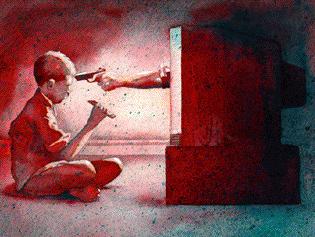 Tópico 3: Abordagem empírico-experimental ou «da persuasão» Sinopse Esta abordagem possui uma vertente, empírica, por um lado, e psicológico-experimental, por outro, constituindo-se nestas duas vertentes, como uma abordagem que supera por completo os pressupostos da teoria hipodérmica. Ela revê o processo comunicativo entendido como relação mecanicista e imediata entre estímulo e resposta - proposta pela teoria hipodérmica – colocando em evidência os elementos complexos que entram em jogo na relação entre emissor, mensagem e destinatário.Indicações para estudo autónomo:Ler textos de apoio. Responder à questão:Porque se define esta abordagem como psicológico-experimental?Textos de apoio:WOLF, Mauro, Teorias da Comunicação, pp.33-46.Bibliografia complementar:ESTEVES, João Pissarra (2002), “O Estudo dos Meios de Comunicação e a Problemática dos Efeitos” in João Pissarra Esteves (org.), Comunicação e Sociedade, CIMJ, Lisboa, Horizonte.Orientações de estudo Recurso 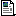 